Ветераны ОВД с представителем Общественного совета при ОМВД России по Усть-Катавскому городскому округу приняли участие в спортивных соревнованияхВ целях патриотического воспитания и популяризации службы в органах внутренних дел, ветераны ОВД встретились с юными друзьями, посетили "Центр помощи детям" и организовали для ребят спортивно-прикладную эстафету.Соревновались две команды "Герои" и "Монолит". Судьями на этапах были председатель Совета ветеранов Павел Шарабаров и ветераны ОВД и участники боевых действий Владимир Ставер, Владик Такиуллин, Виктор Шагалин, Леонид Симбиркин. Этапы "Бег в бронежилете", "Транспортировка раненых", "Хождение на руках" и "Строительство башни" - команды проходили в полном составе. А вот отжимания, подтягивания и метание гранаты выполняли сильнейшие игроки.Сначала напутствующие слова сказали Павел Шарабаров и представитель Общественного совета Инна Александрова , поздравили юных защитников Отечества с наступающим праздником и пожелал достойно проявить себя в состязаниях. Дети с удовольствием принимали участие в конкурсах.После окончания соревнований, командам вручили дипломы и подарки. Хочется отметить, что дети получили невероятный заряд бодрости и веселья.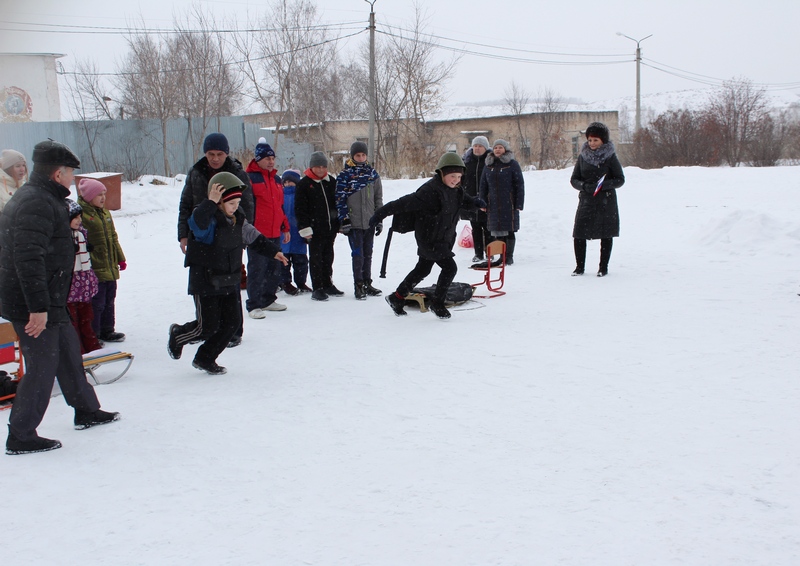 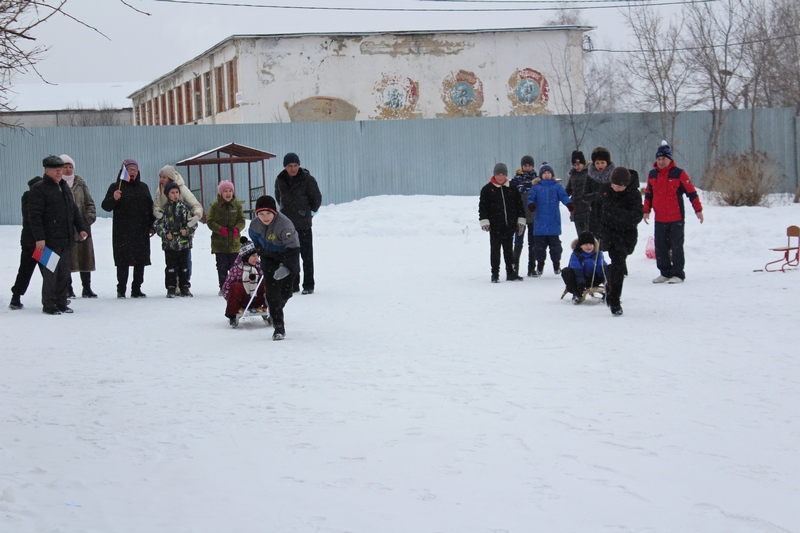 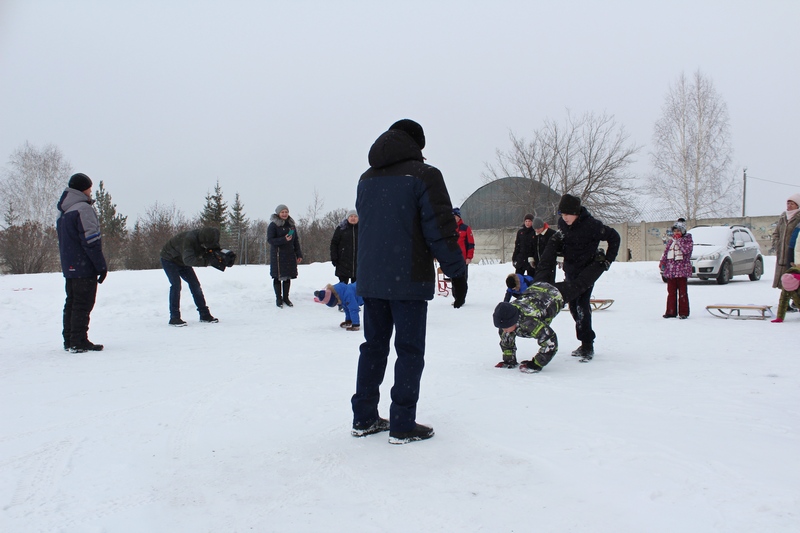 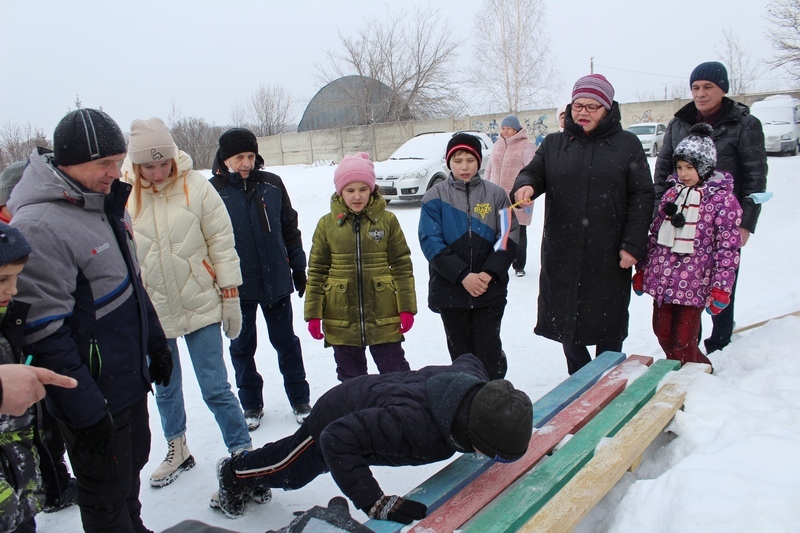 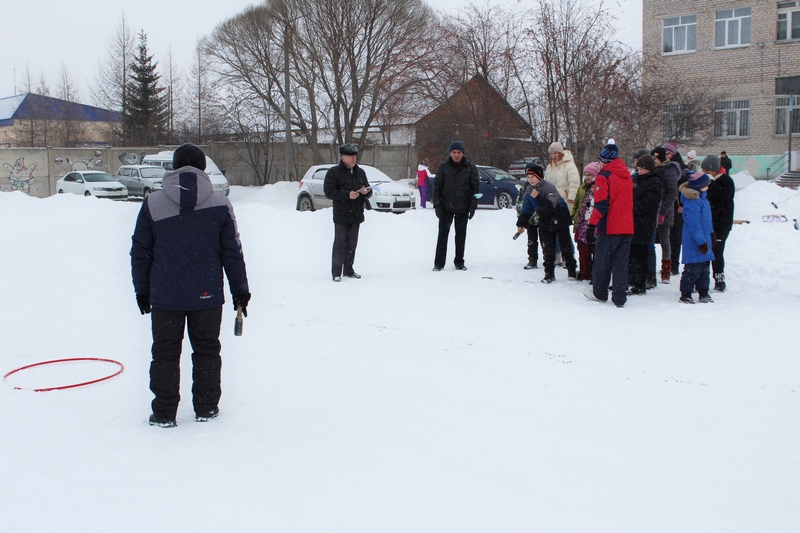 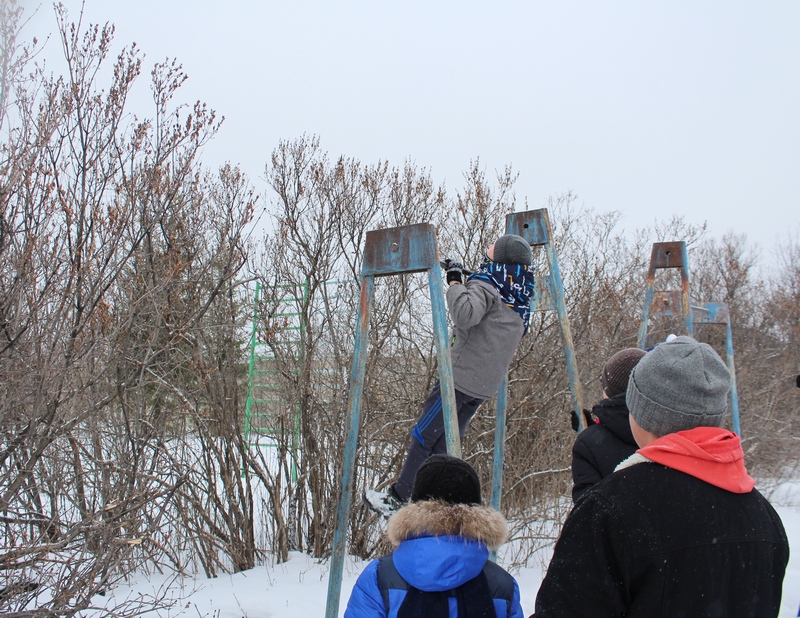 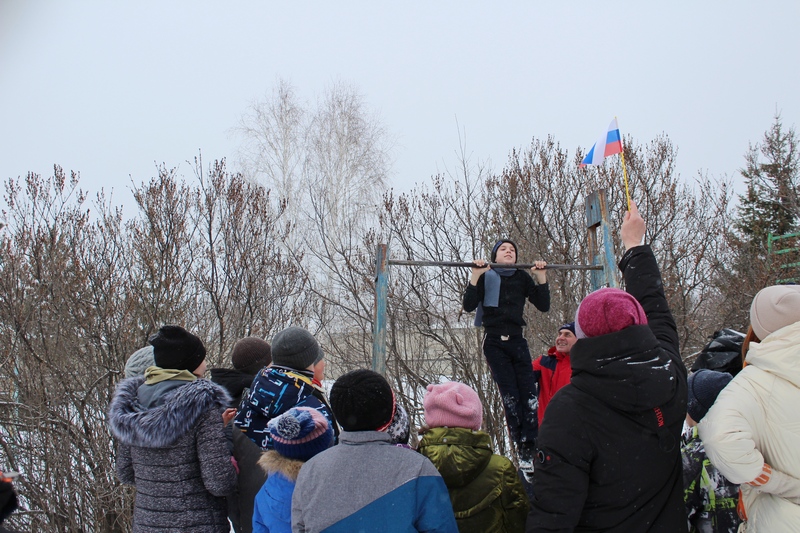 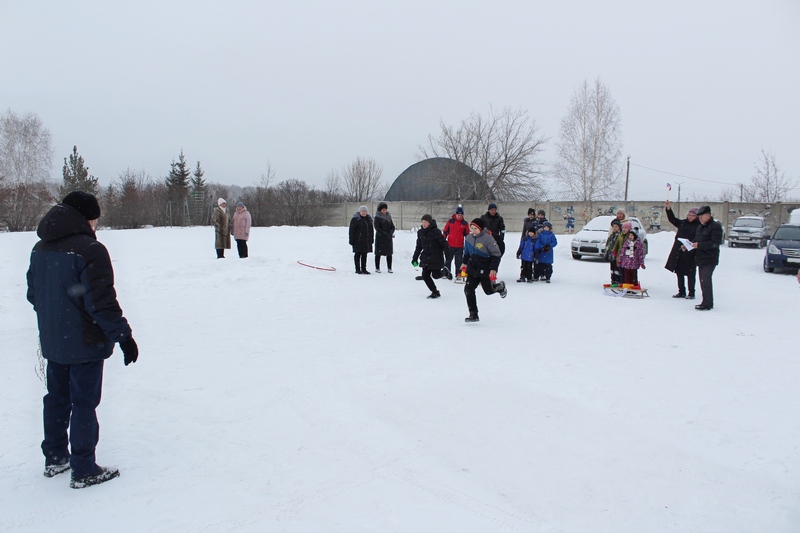 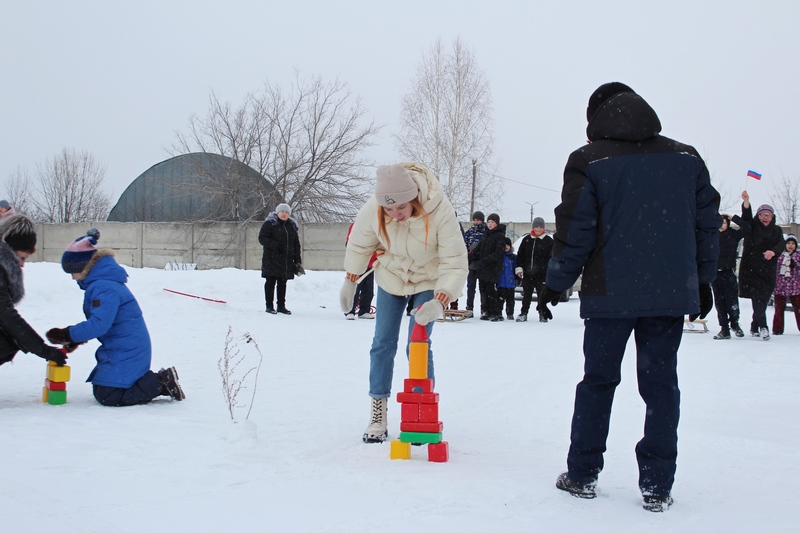 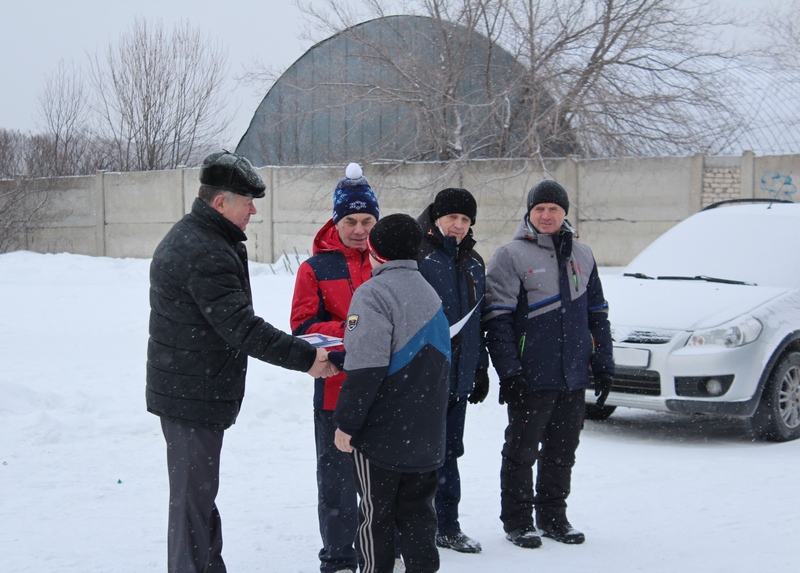 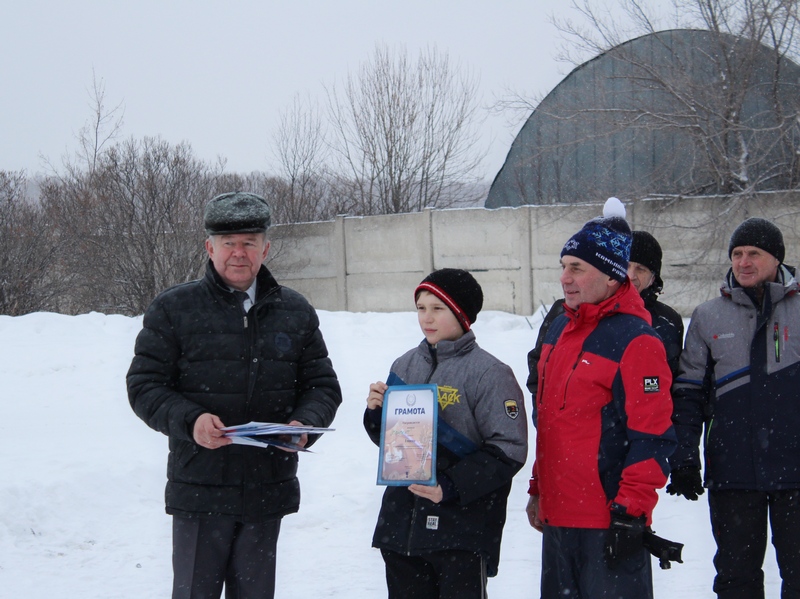 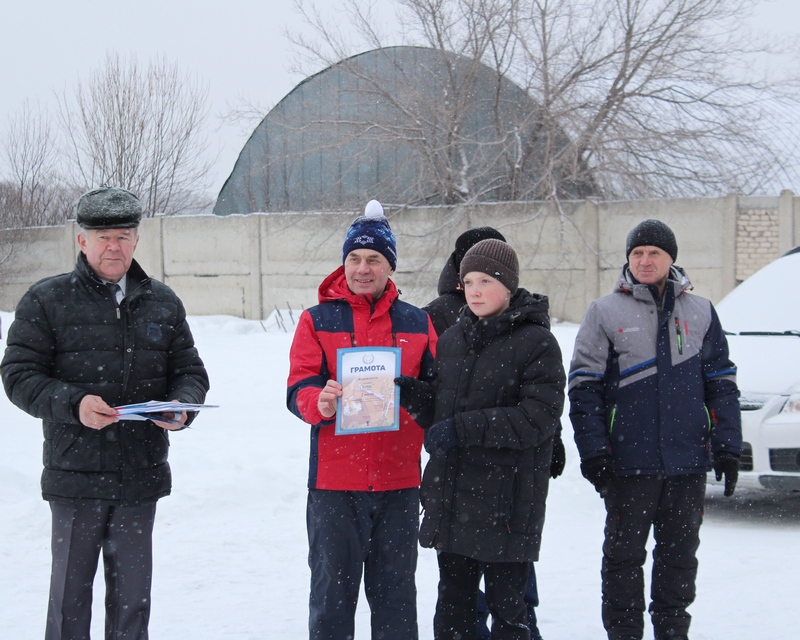 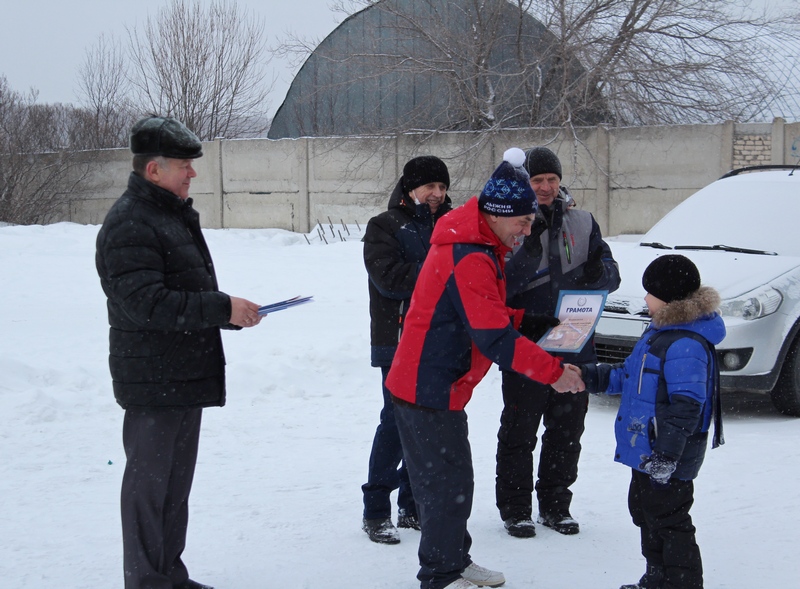 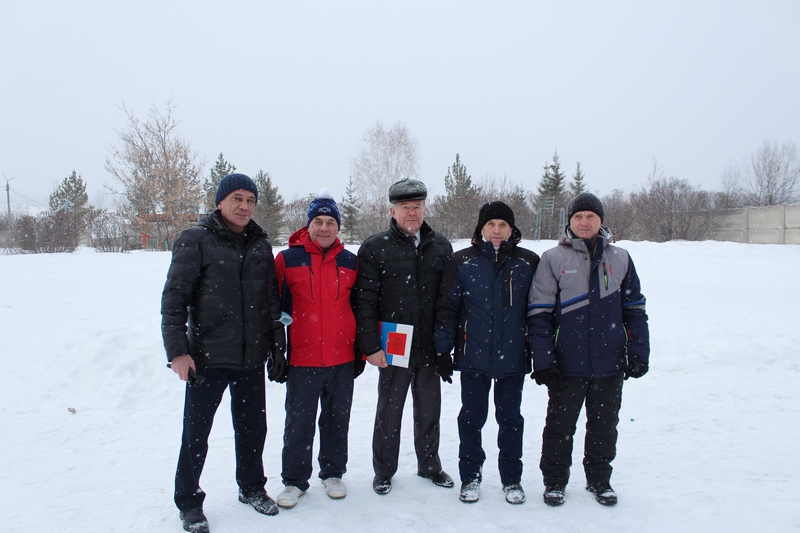 